                                                                                                         Name:___________________________________Class:______No.____Date:________________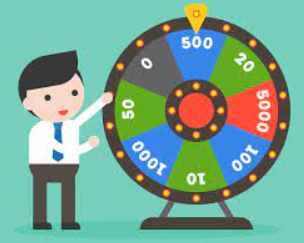 